САНКТ-ПЕТЕРБУРГСКИЙ ГОСУДАРСТВЕННЫЙ МОРСКОЙ   ТЕХНИЧЕСКИЙ УНИВЕРСИТЕТНаправление подготовки39.03.01 - СоциологияПрофиль подготовки«ЭКОНОМИЧЕСКАЯ СОЦИОЛОГИЯ»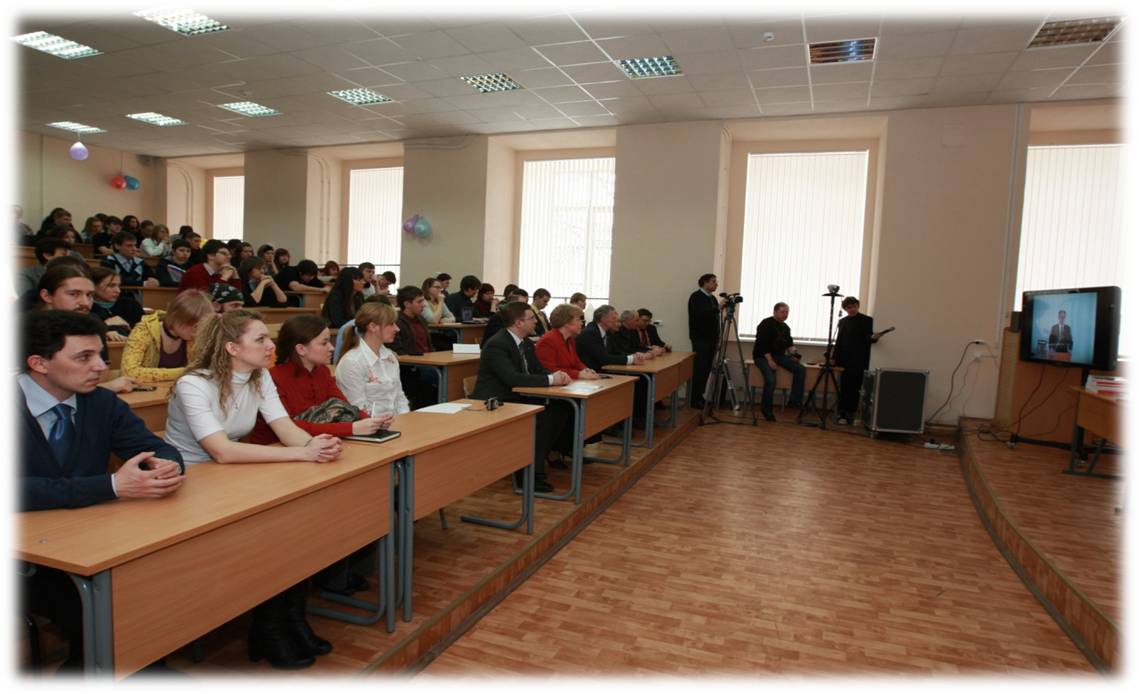 Кафедра философии и социологии с 1992 года осуществляет подготовку социологов, проведя 15 выпусков. Накоплен большой научно-педагогический опыт подготовки социологов. Прием бакалавров-социологов по профилю «Экономическая социология» осуществляется с 2011 года.Чем будут заниматься бакалавры социологии (экономическая социология)?Изучать социальное, экономическое, политическое и духовное состояния  общества,  закономерности   его развития социологическими методами: проводить опросы населения, составлять прогнозы, давать  экспертные оценки, участвовать в организации предвыборных кампаний депутатов, работать в органах управления на производстве и др.Бакалавр по направлению подготовки 39.03.01. Социология готовится к следующим видам профессиональной деятельности:Научно-исследовательская деятельность	(в том числе в рамках магистратуры и аспирантуры, которые существуют на отделении социологии);Производственно-прикладная деятельность (просветительская, информационная и консультационная работа в органах власти и управления, учреждениях образования, культуры, здравоохранения, а также в области социальных коммуникаций и других областях профессиональной деятельности);Проектная   деятельность   (диагностика,   планирование   и   оценка текущих показателей, характеризующих объекты профессиональной деятельности; анализ соотношения текущих и целевых показателей и разработка мер по его оптимизации с учётом доступных ресурсов, создание информационной базы для мониторинга проектной деятельности; экспертная оценка политических и экономических проектов);  Организационно-управленческая (на всех уровнях профессиональной деятельности);Педагогическая деятельность в вузах, средних учебных заведениях, и в школе.В процессе учебы бакалаврам социологии предстоит:•	изучать специальную литературу о достижениях отечественной и зарубежной социологии;•	участвовать в проведении научных исследований и проектов;•	осуществлять сбор, обработку, анализ и систематизацию научной информации по заданной теме; составлять рефераты и библиографические списки;•	участвовать в подготовке научных отчетов, обзоров, публикаций,•	участвовать в организации конференций, семинаров, круглых столов, выступить с докладами на конференциях;•	работать в качестве анкетера и интервьюера;•	проводить анализ полученной информации с использованием современной вычислительной техники;•   участвовать в научно-практических конференциях студентов на базе факультета социологии СПб университета, других вузов города, заниматься в социологическом кружке в нашем университете; готовить работы к публикациям. Обучение очное, внебюджетное. Где проходят практику?        В ведущих социологических центрах: Институт социологии РАН, Центре независимых социологических исследований, Центре социально-политических исследований и др.Результаты освоения программы обучения:Выпускники получают знания  и навыки, необходимые для работы в качестве социологов, маркетологов,  менеджеров, специалистов по связям с общественностью, в сфере социальной работы, социальных аналитиков, экспертов, консультантов, преподавателей социальных наук в высших учебных заведениях и управленцев всех уровней. Все это позволяет осуществлять подготовка по профилю «Экономическая социология».Где работают выпускники?Органы государственной власти и управления (городские и районные администрации, информационно-аналитические службы производственных предприятий, маркетинговые компании, рекрутинговые компании, туристический бизнес, средства массовой информации, мониторниговые и исследовательские центры.После успешного завершения программы бакалавриата можно продолжить обучение в магистратуре по программе «Социология управления» (срок обучения 2 года), а затем в аспирантуре.Преподавательский состав социологического отделения:Высококвалифицированные преподаватели, из которых 14 имеют ученые степени и звания, а пять - это профессора и доктора наук. Образовательные программы реализуются с применением электронных технологий обучения, имеется военная кафедра, которая предоставляет возможность выпускникам-социологам работать по окончании вуза офицерами в Министерстве обороны. Телефон для справок: (812) 757-06-11(812) 757-17-00(812) 757-20-22                    Приглашаемстать социологом!